CONCEPT PACKAGING GROUP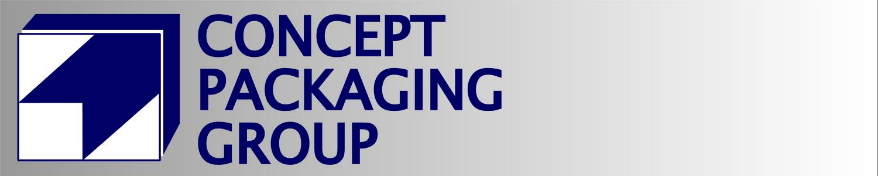 WELLNESS CREDIT VERIFICATIONThis form must be completed and returned to Preferred Administrators in order to receive your Wellness Credit for the year.  Please complete the information below and have your physician indicate the procedures done, then sign and date the form where indicated. All procedures must be performed to receive credit.COMPLETED BY EMPLOYEEInsured Employee: ________________________________________________________________Dependent Patient: _______________________________________________________________Member ID Number: ______________________________________________________________Refer to front of Healthcare CardCOMPLETED BY PHYSICIANS OFFICE  PLEASE BE SURE TO SUBMIT CLAIM USING THE CORRECT WELLNESS/PREVENTIVE CARE/ANNUAL PHYSICAL DIAGNOSIS CODE(S) AND CPT CODE(S) FOR THE VISIT IN ORDER TO ASSURE CORRECT PROCESSING OF THE CLAIMThe following procedures/tests have been completed: At a minimum the following must be performed:Height           		Weight   	Blood Pressure  Cholesterol   		Glucose	  	Triglyceride        Provider Name____________________________________________________________________Address__________________________________________________________________________Address__________________________________________________________________________Phone Number____________________________________________________________________Signature					Date 